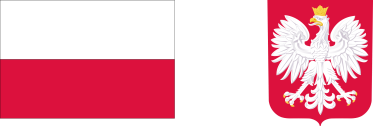 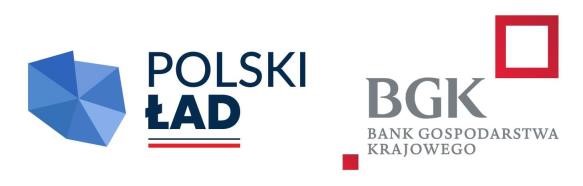 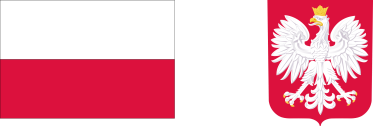 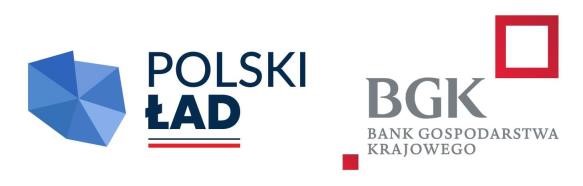  Postępowanie współfinansowane jest ze środków: RZĄDOWY FUNDUSZ POLSKI ŁAD: Program Inwestycji StrategicznychSokolniki,  dnia 11 października 2023 r.RGK.271.5.5.2023Wszyscy WykonawcyDot. post.: Zastosowanie odnawialnych źródeł energii, wprowadzenie infrastruktury zdalnego systemu rozliczeń wodyZamawiający informuje, iż działając na podstawie art. 137 ustawy z 11 września 2019 r. – Prawo zamówień publicznych (t.j. Dz.U. z 2023 r. poz. 1605), dalej” „PZP”, dokonał zmiany treści Specyfikacji Warunków Zamówienia w zakresie:W zakresie Specyfikacji Warunków Zamówienia:Było:ZŁOŻENIE OFERTYOTWARCIE OFERTPo zmianach:ZŁOŻENIE OFERTYOTWARCIE OFERTByło:Wykonawca będzie związany ofertą przez okres 30 dni, tj. do dnia 9 stycznia 2024 r.Po zmianach:Wykonawca będzie związany ofertą przez okres 30 dni, tj. do dnia 15 stycznia 2024r.Równocześnie Zamawiający informuję, iż w konsekwencji wyżej wykazanych zmian na podstawie art. 90 PZP dokonał zmiany treści ogłoszenia o zamówieniu nr Dz.U./S S175 12/09/2023 548631-2023-PL.W załączeniu:Ogłoszenie o sprostowaniu ogłoszeniaSWZ zmiana z dnia 11.10.2023ZMIANA TREŚCI SPECYFIKACJI WARUNKÓW ZAMÓWIENIAZMIANA TREŚCI OGŁOSZENIA XIII. Składanie i otwarcie ofert12 października 2023 roku do godz. 9.00dnia 12 października 2023 roku od godz. 9:05.18 października 2023 roku do godz. 9.00dnia 18 października 2023 roku od godz. 9:05.XIV. Termin związania ofertą